Webropol -lomake:Lääkkeen käyttäjä lääkeinformaation keskiöön  Kansallinen lääkeinformaatiostrategia 2021‒2026 Tällä sähköisesti lähetettävällä Webropol-lomakkeella keräämme kommentit ja korjausehdotukset Kansalliseen lääkeinformaatiostrategiaan 2021‒2026 julkisella kommentointikierroksella ajalla 21.9. ‒18.10.2020. Pyydämme yksilöimään kommentit kappale ja/tai kuva -kohtaisesti. Yksittäisiin kohtiin voi halutessaan jättää myös vastaamatta. Kommentointi täytyy tehdä yhdellä istunnolla, vastauksia ei pysty välillä tallentamaan. Kommentoida voi yksin tai halutessaan myös yhdessä esimerkiksi oman organisaation edustajien kanssa. Voit kommentoida toimenpiteitä ja/tai ehdottaa myös uusia toimenpiteitä lääkeinformaatioverkostolle tai lääkealalle.Kommentit jätetään anonyymisti.Lämmin kiitos kommenteistasi!Päivi Kiviranta, FTKehittämissuunnittelijaPuh. 029 522 3522, Matkapuh. 029 522 3522paivi.kiviranta@fimea.fi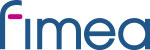 Taustakysymykset:Mitä tahoa edustat?potilasjärjestöammattiliitto tai ammatillinen järjestötieteellinen seurayliopistoammattikorkeakoulu ammattiopistotäydennyskoulutusyksikkösairaala tai sairaala-apteekkiapteekki (avohuolto)terveysasemalääketeollisuusvaltion virasto (ml. Kela, Fimea, THL)opiskelijajärjestöen työelämässä enkä opiskelijajoku muu, mikä? ______________________Kommentit kappalekohtaisesti: Tiivistelmä (avoin)Tausta (avoin)Lääkeinformaation määritelmä (avoin)Kuva 1 (avoin)Kuva 2 (avoin)Kappale 1.1.	Vastuu ajantasaisen lääkitystiedon ylläpidosta on yhteinen (avoin)	Kappale 1.2.	Ajantasainen lääkityslista on lääkkeen käyttäjän mukana hänen hoitopolullaan (avoin)Kappale 1.3.1.	 Toimenpiteet Lääkeinformaatioverkostolle (avoin)Kappale 1.3.2.	Toimenpide-ehdotukset lääkealalle (avoin) 	Kappale 2.1.	Lääkkeen käyttäjä tuntee lääkehoitonsa kokonaisuuden	Kuva 3 (avoin)Kappale 2.2.	Lääkkeen käyttäjällä on oikeus laadukkaaseen lääkeinformaatioon (avoin)Kappale 2.3.	Lääkkeen käyttäjällä on mahdollisuus ottaa vastuuta lääkehoidostaan	(avoin)Kuva 4. (avoin)Kappale 2.4.1.	Toimenpiteet Lääkeinformaatioverkostolle (avoin)Kappale 2.4.2.	Toimenpide-ehdotukset lääkealalle (avoin)Kappale 3.1.	Lääkeinformaation saavutettavuutta kehitetään digitaalisuutta hyödyntäen (avoin)Kappale 3.2.	Sosiaali- ja terveydenhuollon ammattihenkilöllä on mahdollisuus hyödyntää helposti luotettavaa lääkeinformaatiota ja ohjata käyttäjä sen äärelle (avoin)Kappale 3.3.	Tieto lääkkeen ympäristövaikutuksista on tärkeä lääkkeen käyttäjälle (avoin)Kappale 3.4.1.	 Toimenpiteet Lääkeinformaatioverkostolle (avoin)Kappale 3.4.2.	 Toimenpide-ehdotukset lääkealalle (avoin)Kappale 4.1.	Lääkehoidon osaamistavoitteet tunnistetaan ja niiden saavuttamista edistetään aktiivisella vuorovaikutuksella (avoin)Kuva 5 (avoin)Kappale 4.2.	Lääkehoitojen vaikuttavuuden ja taloudellisuuden ymmärtäminen on osa sosiaali- ja terveydenhuollon ammattihenkilön osaamista (avoin)Kuva 6 (avoin)Kappale 4.3.1.	 Toimenpiteet Lääkeinformaatioverkostolle (avoin)Kappale 4.3.2.	 Toimenpide-ehdotukset lääkealalle (avoin)Kappale 5.	Tutkimus ja seuranta osana lääkeinformaation kehittämistä (avoin)Kappale 5.1.1.	 Toimenpiteet Lääkeinformaatioverkostolle (avoin)Lähteet (avoin)Liitteet (avoin)